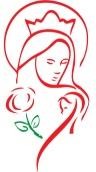 a 2023/2024. nevelési évreA gyermek adataiSzülők adataiSzülők adatai 		_	 gyermek neve (anyakönyvi kivonat szerint)Születési helye: Születési ideje:Állampolgársága:TAJ-kártyájának száma:Apa neve: Foglalkozása: Telefonszáma:Email címe:Apa neve: Foglalkozása: Telefonszáma:Email címe: 		_	 gyermek neve (anyakönyvi kivonat szerint)Születési helye: Születési ideje:Állampolgársága:TAJ-kártyájának száma:Anya neve:Foglalkozása:Telefonszáma:Email címe:*az óvodai email címlistába az apa/anya email címével kerüljünk be (kérjük húzza alá a megfelelőt) Anya neve:Foglalkozása:Telefonszáma:Email címe:*az óvodai email címlistába az apa/anya email címével kerüljünk be (kérjük húzza alá a megfelelőt) Állandó lakcím:Mióta élnek Dunakeszin?:Állandó lakcím:Mióta élnek Dunakeszin?:Állandó lakcím:Mióta élnek Dunakeszin?:Tartózkodási hely címe:Tartózkodási hely címe:Tartózkodási hely címe:Testvérek neve, születési dátuma:Testvérek neve, születési dátuma:Testvérek neve, születési dátuma:Járt-e nagyobb testvér óvodánkba?  Járt-e nagyobb testvér óvodánkba?  Járt-e nagyobb testvér óvodánkba?  A gyermek vallása? Meg van-e keresztelve? A család melyik közösséghez tarozik? A gyermek vallása? Meg van-e keresztelve? A család melyik közösséghez tarozik? A gyermek vallása? Meg van-e keresztelve? A család melyik közösséghez tarozik? Kérjük, fogalmazza meg pár mondatban, honnan /kitől/ értesült a Szent Erzsébet Katolikus Óvodáról, miért  szeretné az óvodánkba íratni gyermekét?Kérjük, fogalmazza meg pár mondatban, honnan /kitől/ értesült a Szent Erzsébet Katolikus Óvodáról, miért  szeretné az óvodánkba íratni gyermekét?Kérjük, fogalmazza meg pár mondatban, honnan /kitől/ értesült a Szent Erzsébet Katolikus Óvodáról, miért  szeretné az óvodánkba íratni gyermekét?Van-e valamilyen idült betegsége, gyógyszerérzékenysége, ételallergiája, a gyermeknek, amiről az óvodánaktudnia kell?igen	nemHa igen, mi?Van-e valamilyen idült betegsége, gyógyszerérzékenysége, ételallergiája, a gyermeknek, amiről az óvodánaktudnia kell?igen	nemHa igen, mi?Van-e valamilyen idült betegsége, gyógyszerérzékenysége, ételallergiája, a gyermeknek, amiről az óvodánaktudnia kell?igen	nemHa igen, mi?Részesül/t-e korai fejlesztésben; rendelkezik-e szakértői véleménnyel? Részt vette-e eddig bármilyen szakértő által végzett vizsgálaton / fejlesztésen? (mozgásfelmérés, beszédindítás, Dévény torna, SZIT terápia, TSMST, pszichológiai megsegítés…)igen	nemHa igen, annak megnevezése: Részesül/t-e korai fejlesztésben; rendelkezik-e szakértői véleménnyel? Részt vette-e eddig bármilyen szakértő által végzett vizsgálaton / fejlesztésen? (mozgásfelmérés, beszédindítás, Dévény torna, SZIT terápia, TSMST, pszichológiai megsegítés…)igen	nemHa igen, annak megnevezése: Részesül/t-e korai fejlesztésben; rendelkezik-e szakértői véleménnyel? Részt vette-e eddig bármilyen szakértő által végzett vizsgálaton / fejlesztésen? (mozgásfelmérés, beszédindítás, Dévény torna, SZIT terápia, TSMST, pszichológiai megsegítés…)igen	nemHa igen, annak megnevezése: Jelenleg részesül-e bölcsődei/óvodai ellátásban? (esetleg családi napközi)igen	nemHa igen, hol? Jelenleg részesül-e bölcsődei/óvodai ellátásban? (esetleg családi napközi)igen	nemHa igen, hol? Jelenleg részesül-e bölcsődei/óvodai ellátásban? (esetleg családi napközi)igen	nemHa igen, hol? Gyermekem részére kifejezetten egyházi óvodát keresek, mert annak lelkisége és mindaz, amit értékrendben képvisel, a mi családunk számára fontos.igen	             nem              	részbenGyermekem részére kifejezetten egyházi óvodát keresek, mert annak lelkisége és mindaz, amit értékrendben képvisel, a mi családunk számára fontos.igen	             nem              	részbenGyermekem részére kifejezetten egyházi óvodát keresek, mert annak lelkisége és mindaz, amit értékrendben képvisel, a mi családunk számára fontos.igen	             nem              	részbenTiszteletben tartom a Katolikus Egyház entitását. Sikeres felvétel estén, mint saját közösségemet (az Óvoda közösségét), pozitív módon képviselem családomban, tágabb családomban és környezetemben.igen	               nemTiszteletben tartom a Katolikus Egyház entitását. Sikeres felvétel estén, mint saját közösségemet (az Óvoda közösségét), pozitív módon képviselem családomban, tágabb családomban és környezetemben.igen	               nemTiszteletben tartom a Katolikus Egyház entitását. Sikeres felvétel estén, mint saját közösségemet (az Óvoda közösségét), pozitív módon képviselem családomban, tágabb családomban és környezetemben.igen	               nemEgyéb megjegyzés:Egyéb megjegyzés:Egyéb megjegyzés:	_Édesapa (gondviselő) aláírása:	_Édesapa (gondviselő) aláírása: 	_Édesanya aláírása:Kitöltés dátuma:Kitöltés dátuma:Kitöltés dátuma:A JELENTKEZÉSI LAP leadása folyamatos!email cím: szenterzsebetovidk@gmail.com levelezési cím:2120 Dunakeszi, Szent László u. 4. Személyesen leadható: Óvoda postaládájába,vagy munkanapokon a Titkárságon.A JELENTKEZÉSI LAP leadása folyamatos!email cím: szenterzsebetovidk@gmail.com levelezési cím:2120 Dunakeszi, Szent László u. 4. Személyesen leadható: Óvoda postaládájába,vagy munkanapokon a Titkárságon.A JELENTKEZÉSI LAP leadása folyamatos!email cím: szenterzsebetovidk@gmail.com levelezési cím:2120 Dunakeszi, Szent László u. 4. Személyesen leadható: Óvoda postaládájába,vagy munkanapokon a Titkárságon.